Cheddleton Parish Council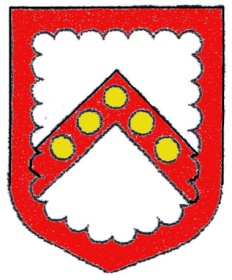 Clerk:   Ms. L.J. Eyre                                  Telephone:  01538 385223  34, The Walks, Leek, Staffs, ST13 8BY.     Email: louise.eyre.cheddletonpc@sky.com27th. January 2021.Dear Sir/Madam,L01-20 The Local Authorities and Police and Crime Panels (Coronavirus) (Flexibility of Local Authority and Police and Crime Panel Meetings) (England and Wales) Regulations 2020All members of the Planning & Amenities Committee are hereby summoned to the online Zoom Parish Council Meeting on Tuesday, 2nd. February 2021 at 7:30pm.  An agenda for the meeting is set out below (this is an abridged agenda, items not included will be addressed at a future meeting)Ms. L. J. Eyre,Parish Clerk.AGENDAApologies.Members’ Declarations of Interest.Public Question Time.Minutes of the meeting of the 1st. December 2020.Matters arising therefrom.Correspondence: -Complaint Handling in the Public Sector Digital Conference | Broadcast Live | Friday 30th April 2021.The Princes Trust Development Award Scheme.Footpath Volunteer expenses claim.Safeguarding Adults Digital Conference | Broadcast Live | Wednesday 24th March 2021.Safeguarding Adults: Mental Capacity Implementation Digital Workshop | Broadcast Live | Thursday 25th March 2021.Rialtas Business Solutions Newsletter.EDF Smart Meters.Stop Loan Sharks Winter Newsletter 2020.ENews from Staffordshire Wildlife Trust.Action Fraud Alerts.HMRC information.SLCC Newsletter.Request for new bus shelter.Canal & River Trust Newsletter.Temporary Traffic Regulation Order 4217837 Plough Bank, Wetley Rocks | Monday 15th February 2021.Association Local Council Clerks News.Report of Fly Tip - Brund Lane Cheddleton.Report of Fly Tip - Table Top picnic area, Knowsley Common.NHS, Social Care and Frontline Workers' Day - 5th July 2021.BHIB Councils Insurance - FCA Court Case - Supreme Court Judgment.Staffordshire Police Survey.Update Bridges Basford Bridge Lane, Cheddleton/CCTV.Update Bus Shelter Wetley Rocks.Reported Footpath Obstructions - FP49/IR2248 & Entrance to Cheddleton Playing Field via Jenny’s Way.Update on Precept 2021/22 from SMDC.Brund Lane/Coalpitford Lane/Shaffolong Lane/Hollow Lane/Park Lane - Cheddleton - Drainage issues.Planning Applications: -SMD/2020/0727 - 1, Southlowe Avenue, Cellarhead - Proposed 2 storey extension and single storey rear extension.SMD/2021/0038 - Plot 4, Chapel Close, Wetley Rocks - Construction of one dwelling.SMD/2021/0028 - 57, Manor View, Folly Lane, Cheddleton - Proposed side and rear single storey extension.SMD/2021/0020 - 7, Heath Avenue, Cellarhead - Proposed front porch.Forward Agenda Items.Zoom MeetingTopic: #5 Planning & Amenities MeetingTime: Feb 2, 2021 07:30 PM LondonJoin Zoom Meetinghttps://us02web.zoom.us/j/83905927177?pwd=cVBMdmJobVArU0YwN0NjL3lseWpvUT09Meeting ID: 839 0592 7177Passcode: 658231